                                                            «МІЗИНОЧКА НА КУПАВІ»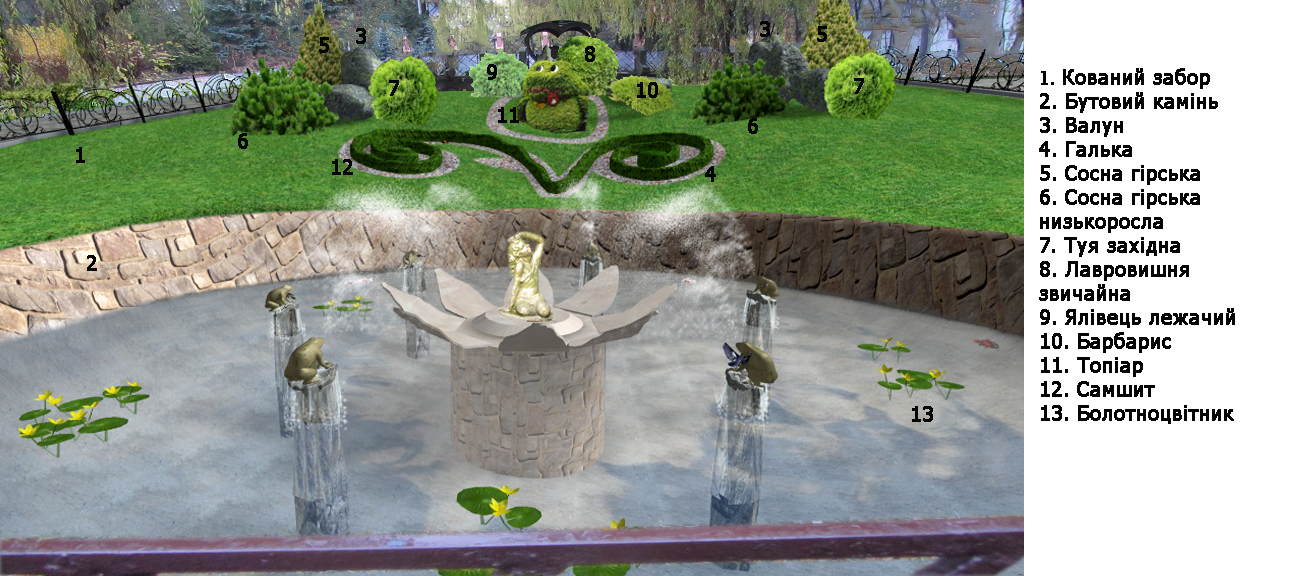 Опис проекту.	Спільнота однодумців об’єднання в колектив громадської організації «Мій улюблений парк, моє улюблене місто» презентує на обговорення громади проект з відновлення фонтану «Дюймовочка» в парку ім.. Т.Г. Шевченка в м. Рівне. Один з наших активістів перегорнув купу літератури та прийшов до висновку що українізована назва композиції має звучати так: «Мізиночка на купаві».  З такою назвою ми погоджуємось та в подальшому саме її ми і будемо використовувати. ( З цього приводу готується публікація яка незабаром буде на шпальтах місцевих видань) 	Фонтан фактично функціонує, прибирається, але його вигляд залишає бажати кращого. Парк останніми роками ожив, багато чого робиться. Тому долучитись до процесу відновлення парку є нашою метою. Тим більше для цього заявилась  можливість.До підготовки проекту ми провели ряд зустрічей та консультацій з фахівцями: гідротехніками, будівельниками, скульптором, ландшафтниками. Люди цих професій фактично долучились до нашої спільноти в цьому проекті. Що ми маємо наразі:	Чаша фонтана разгерметизовна. Відповідно вода фільтрується в грунт. Від чого зростають експлуатаційні витрати на підпитку збереження рівня води. Вищербленність чаші фонтану позбавляє його естетичного вигляду. Скульптурна композиція «Мізиночка на купаві» під впливом ряду факторів також втратила естетичний вигляд. Зокрема спостерігаються численні сколи, тріщини, відламані або значно пошкоджені всі пелюстки квітки. Насосне обладнання застаріле, енерго- неефективне. Сопла направляючих струменів  води зношені та підлягають заміні.  Фонтан розміщений в низині та до нього стікають дощова та тала вода, яка засмічена рослинними рештками та звичайним побутовим сміттям.  Навколо фонтану висаджені верби з яких рослинні рештки та опале листя, також потрапляє в воду. Як наслідок, відвідувачі парку спостерігають вкрай сумну картину брудної води з облізлою фігурою в центрі.  Робітники парку практично щодня здійснюють прибирання фонтану, але ця робота виглядає як «Сизіфов труд».	Що ми пропонуємо:Відновлювальний ремонт композиції «Мізиночка на купаві»:Відновлення армокаркасу пелюсток з подальшим його бетонуванням та встановлення підсилюючих елементів під кожну пелюстку. ( це дозволить вберегти елементи від любителів селфі)Реставрація фігури Мізиночки.Покриття всієї композиції захисним розчином Гідроізоляція та декорування чаші фонтану.Покриття чаші фонтану гідроізоляційною плівкою класу бутилкаучук або його аналогом.Влаштування антивандального, захисного шару з елементами декорування річним окатишем та бутовим камінням Відновлення роботи фонтану.Заміна водорозпилюючих форсунок новими Заміна насосного обладнання Встановлення автоматики для управління струменями води.Освітлення чаші фонтану.Влаштування навколо фонтану лівневого водовідведенняПідняття бортів чаші на 100 мм з влаштуванням водостоку на газон розміщений рівнем нижчеОбрізка навколо стоячих листопадних дерев та формування крони у спосіб який дозволить зменшити попадання рослинних рештків в водойму фонтана.Висадка декоративних рослин  в водойму фонтану  та біля фонтану ( за необхідності)Очікуваний результат:	Буде збережено скульптурну композицію «Мізиночка на купаві». Сама композиція набуде оновленого вигляду, який естетично буде вписаний в оточуючий ландшафт. Скульптура буде справляти враження бронзового литва.  Гідроізоляція чаші фонтану та антивандальне декорування зменшать витрати води на підпитку та зменшать кількість води в чаші фонтану. Що в свою чергу зменшить експлуатаційні витрати на його функціонування та обслуговування. Заміна насосного обладнання та форсунок фонтану дозволять покращити його естетичний вигляд під час роботи, а встановлення автоматики дозволить зонувати роботу фонтану в часі. Що також буде мати позитивний ефект на експлуатаційні витрати.  Низька інших описаних заходів зменшить засміченість водойми фонтану рослинними рештками та побутовим сміттям. Орієнтовна вартість реалізації проекту складе  1 101000,00 грн.   Збір голосів для підтримки  авторів проекту для  реалізації робіт в рамках Громадського бюджету на 2018 рік.№ Види  робітОдиниця виміру м.кв,м.кубЗагальна Вартість робіт (матеріалів) в грн.Розділ № 1 Вартість робіт.1Виготовлення проекту  відновлення     30 000,00 2Укріплення фундаментум2     30 000,00 3Влаштування гідроізоляції у чашаі спорудм2    74 000,00 4Укріплення  георешіткою схилівм2     15 000,00 5Лицювання декорування каміннямм2     50 000,00 6Ландшафтний дизайн ( Озеленення,влаштування газонів)м2     60 000,00 7Монтаж насосного обладнання та комплектуючих для циркуляції води. шт     28 000,00 8Влаштування декоративного освітлення на сонячних батареяхл/год     12 000,00 9Встановленн скульптури "Дюймовочка" ( Робота скульптора)шт       5 000,00 10Монтаж електромагнітних клапанівшт       5 000,00 11Підведення кабелю живлення електроенергієюм.пог       1 000,00 12Формування,обрізка,корчування  дерев та кущівл/год     5 000,00 Всього по розділу 1:         315 000,00 Розділ № 2 Вартість матеріалів1 Гідроізоляційні матеріали ( Бетон М-250,гідрозіт,гідробар'єр тощо…)м3     50 000,00 2Камінь декоративний (Плитняк)м3     80 000,00 3Чорнозем звичайнийм3     15 000,00 4Георешітка      м.пог    80 000,00 3Насос циркуляцій шт     51 000,00 4Рослини декоративні шт  50 000,00 6Геотекстильні матеріалим2     50 000,00 7Супутні матеріали ( Мульча,добриво,газоні стрічки,  арматура,  ітд..)     50 000,00 8Кована огорожам.пог    40 000,00 9Декоративні світильникішт   50 000,00 10Додатковы елементи скульптуришт    50 000,00 11Електромагнітні клапанашт    50 000,00 12Контролер для подачі імпульсівшт    50 000,00 13Дренажні системишт    50 000,00 Всього по розділу 2:     716 000,00 Розділ № 3 Інші виробничі витрати1Транспортні витрати ( доставка матеріалів )   50 000,0 2Загально господарські витрати   20 000,00 Всього по розділу 3:    70 000,00Загальна вартість робіт (розділи: 1+2+3)  1 101 000,00 ПІПАдреса проживання Номер телефону